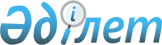 Ашық деректердің интернет-порталында орналастырылатын ашық деректер тізбесін бекіту туралыАстана қаласы әкімдігінің 2016 жылғы 17 маусымдағы № 15-1292 қаулысы. Астана қаласының Әділет департаментінде 2016 жылы 28 шілдеде № 1041 болып тіркелді

      «Қазақстан Республикасындағы жергілікті мемлекеттік басқару және өзін-өзі басқару туралы» 2001 жылғы 23 қаңтардағы Қазақстан Республикасы Заңының 37-бабының 1-тармағына және «Ақпараттандыру туралы» 2015 жылғы 24 қарашадағы Қазақстан Республикасы Заңының 10-бабының 15-тармағына сәйкес Астана қаласының әкімдігі ҚАУЛЫ ЕТЕДІ:



      1. Қоса беріліп отырған ашық деректердің интернет-порталында орналастырылатын ашық деректер тізбесі бекітілсін.



      2. Астана қаласы әкімдігінің мемлекеттік мекемелері ашық деректерді уақытында және сапалы орналастыруды қамтамасыз етсін.



      3. «Астана қаласы әкімінің аппараты» мемлекеттік мекемесінің басшысына осы қаулыны әділет органдарында мемлекеттік тіркелгеннен кейін ресми және мерзімді баспа басылымдарында, сондай-ақ Қазақстан Республикасының Үкіметі айқындайтын интернет-ресурста және Астана қаласы әкімдігінің интернет-ресурсында жариялау жүктелсін.



      4. Осы қаулының орындалуын бақылау Астана қаласы әкімі аппаратының басшысы О.А. Бектеновке жүктелсін.



      5. Осы қаулы әділет органдарында мемлекеттік тіркелген күннен бастап күшіне енеді және алғашқы ресми жарияланған күнінен кейін күнтізбелік он күн өткен соң қолданысқа енгізіледі.      Әкім                                       Ә. Жақсыбеков      КЕЛІСІЛДІ

      Қазақстан Республикасының

      Ақпарат және коммуникациялар

      министрлігі

      ________________Д. Абаев

      2016 жылғы 28 маусым

Астана қаласы әкімдігінің  

2016 жылғы 17 маусымдағы   

№ 15-1292 қаулысымен бекітілді 

Ашық деректердің интернет-порталында орналастырылатын

ашық деректер тізбесі
					© 2012. Қазақстан Республикасы Әділет министрлігінің «Қазақстан Республикасының Заңнама және құқықтық ақпарат институты» ШЖҚ РМК
				Р/с №Ашық деректер жиынтығының атауыӨзектендіру кезеңіҰсыну мерзіміДереккөзіЖауаптылар1234561.Астана қаласы әкімдігінің дерегіЖыл сайын1 желтоқсанға дейінавтоматтандырылған жұмыс орныАстана қаласы әкімінің аппараты, ақпараттық технологиялар бөлімі2.Астана қаласы әкімдігінің құрылымдық бөлімшелеріЖыл сайын1 желтоқсанға дейінавтоматтандырылған жұмыс орныАстана қаласы әкімінің аппараты, мемлекеттік-құқық бөлімі 3.Жергілікті атқарушы органның ведомстволық бағыныстағы мекемелеріТоқсан сайынесепті кезеңнен кейін 10 күнінеавтоматтандырылған жұмыс орныӘкімдіктің құрылымдық бөлімшелері4.Мемлекеттік қызметтер тізбесіЖыл сайын1 желтоқсанға дейін автоматтандырылған жұмыс орныАстана қаласы әкімінің аппараты, мемлекеттік қызметтер көрсету сапасының сақталуын бақылау жөніндегі бөлім5.Жергілікті атқарушы орган беретін лицензиялар мен рұқсат құжаттарының тізбесіЖыл сайын1 желтоқсанға дейінавтоматтандырылған жұмыс орныЛицензиялар мен рұқсат құжаттарын беруге жауапты басқармаларМәдениетМәдениетМәдениетМәдениетМәдениетМәдениет6.Мәдениет үйлер туралы деректерЖыл сайын1 желтоқсанға дейін автоматтандырылған жұмыс орны«Астана қаласының Мәдениет, мұрағаттар және құжаттама басқармасы» ММ7.Мұражайлар туралы деректерЖыл сайын1 желтоқсанға дейін автоматтандырылған жұмыс орны«Астана қаласының Мәдениет, мұрағаттар және құжаттама басқармасы» ММ8.Кітапханалар туралы деректерЖыл сайын1 желтоқсанға дейін автоматтандырылған жұмыс орны«Астана қаласының Мәдениет, мұрағаттар және құжаттама басқармасы» ММ9.Театрлар туралы деректерЖыл сайын1 желтоқсанға дейін автоматтандырылған жұмыс орны«Астана қаласының Мәдениет, мұрағаттар және құжаттама басқармасы» ММ10.Цирктер туралы деректерЖыл сайын1 желтоқсанға дейін автоматтандырылған жұмыс орны«Астана қаласының Мәдениет, мұрағаттар және құжаттама басқармасы» ММ11.Кинотеатрлар туралы деректерЖыл сайын1 желтоқсанға дейін автоматтандырылған жұмыс орны«Астана қаласының Мәдениет, мұрағаттар және құжаттама басқармасы» ММ12.Саябақтар туралы деректерЖыл сайын1 желтоқсанға дейін автоматтандырылған жұмыс орны«Астана қаласының Мәдениет, мұрағаттар және құжаттама басқармасы» ММ13.Зообақтар туралы деректерЖыл сайын1 желтоқсанға дейін автоматтандырылған жұмыс орны«Астана қаласының Мәдениет, мұрағаттар және құжаттама басқармасы» ММ14.Жоспарланған мәдени іс-шаралар тізбесіАй сайынесепті кезеңнен кейін 10 күнінеавтоматтандырылған жұмыс орны«Астана қаласының Мәдениет, мұрағаттар және құжаттама басқармасы» ММСпортСпортСпортСпортСпортСпорт15.Стадиондар туралы деректерЖыл сайын1 желтоқсанға дейін автоматтандырылған жұмыс орны«Астана қаласының Дене шынықтыру және спорт басқармасы» ММ16.Спорттық кешендер туралы деректерЖыл сайын1 желтоқсанға дейін автоматтандырылған жұмыс орны«Астана қаласының Дене шынықтыру және спорт басқармасы» ММДенсаулық сақтауДенсаулық сақтауДенсаулық сақтауДенсаулық сақтауДенсаулық сақтауДенсаулық сақтау17.АуруханаларЖыл сайын1 желтоқсанға дейін автоматтандырылған жұмыс орны«Астана қаласының Денсаулық сақтау басқармасы» ММ18.Емханалар Жыл сайын1 желтоқсанға дейін автоматтандырылған жұмыс орны«Астана қаласының Денсаулық сақтау басқармасы» ММ19.Медициналық орталықтарЖыл сайын1 желтоқсанға дейін автоматтандырылған жұмыс орны«Астана қаласының Денсаулық сақтау басқармасы» ММ20.Дәріханалар Жыл сайын1 желтоқсанға дейін автоматтандырылған жұмыс орны«Астана қаласының Денсаулық сақтау басқармасы» ММ21.Екпенің ұлттық күнтізбесіЖыл сайын1 желтоқсанға дейін автоматтандырылған жұмыс орны«Астана қаласының Денсаулық сақтау басқармасы» ММСумен жабдықтауСумен жабдықтауСумен жабдықтауСумен жабдықтауСумен жабдықтауСумен жабдықтау22.Сумен жабдықтау объектілері туралы деректерЖыл сайын1 желтоқсанға дейін автоматтандырылған жұмыс орны«Астана қаласының Коммуналдық шаруашылық басқармасы» ММ23.Субұрғыш объектілері туралы деректерЖыл сайын1 желтоқсанға дейін автоматтандырылған жұмыс орны«Астана қаласының Коммуналдық шаруашылық басқармасы» ММ24.Қоқысты шығару объектілері туралы деректерЖыл сайын1 желтоқсанға дейін автоматтандырылған жұмыс орны«Астана қаласының Коммуналдық шаруашылық басқармасы» ММ25.Мемлекеттік сатып алу жоспарыАй сайынесепті кезеңнен кейін 10 күнінеавтоматтандырылған жұмыс орныАстана қаласы әкімдігінің шаруашылық жүргізу құқығындағы «Астана су арнасы» мемлекеттік коммуналдық кәсіпорны26.Борышкерлердің тізіміАй сайынесепті кезеңнен кейін 10 күнінеавтоматтандырылған жұмыс орныАстана қаласы әкімдігінің шаруашылық жүргізу құқығындағы «Астана су арнасы» мемлекеттік коммуналдық кәсіпорны27.Су сапасыАпта сайын үнемі автоматтандырылған жұмыс орныАстана қаласы әкімдігінің шаруашылық жүргізу құқығындағы «Астана су арнасы» мемлекеттік коммуналдық кәсіпорны28.Құқықтық ақпаратЖыл сайын1 желтоқсанға дейінавтоматтандырылған жұмыс орныАстана қаласы әкімдігінің шаруашылық жүргізу құқығындағы «Астана су арнасы» мемлекеттік коммуналдық кәсіпорны29.Көрсететін қызмет бойынша жалпы ақпаратТоқсан сайынесепті кезеңнен кейін 10 күнінеавтоматтандырылған жұмыс орныАстана қаласы әкімдігінің шаруашылық жүргізу құқығындағы «Астана су арнасы» мемлекеттік коммуналдық кәсіпорны30.Бос орындарАй сайынесепті кезеңнен кейін 10 күнінеавтоматтандырылған жұмыс орныАстана қаласы әкімдігінің шаруашылық жүргізу құқығындағы «Астана су арнасы» мемлекеттік коммуналдық кәсіпорны31.Ыстық суды өшіру бойынша жоспарларАпта сайын үнемі автоматтандырылған жұмыс орны«Астана қаласының Коммуналдық шаруашылық басқармасы» ММ32.Қалалық коммуналдық қызметтің байланыс ақпаратыЖыл сайын1 желтоқсанға дейінавтоматтандырылған жұмыс орны«Астана қаласының Коммуналдық шаруашылық басқармасы» ММБілімБілімБілімБілімБілімБілім33.Мектепке дейінгі ұйымдарЖыл сайын1 желтоқсанға дейін автоматтандырылған жұмыс орны«Астана қаласының Білім басқармасы» ММ34.Орта білім ұйымдары (бастауыш, негізгі орта, жалпы орта)Жыл сайын1 желтоқсанға дейін автоматтандырылған жұмыс орны«Астана қаласының Білім басқармасы» ММ35.Техникалық және кәсіптік білім беру ұйымдарыЖыл сайын1 желтоқсанға дейін автоматтандырылған жұмыс орны«Астана қаласының Білім басқармасы» ММ36.Мамандандырылған білім ұйымдарыЖыл сайын1 желтоқсанға дейін автоматтандырылған жұмыс орны«Астана қаласының Білім басқармасы» ММ37.Ата-аналарының қамқорлығынсыз қалған балалар мен жетім балалар үшін білім ұйымдарыЖыл сайын1 желтоқсанға дейін автоматтандырылған жұмыс орны«Астана қаласының Білім басқармасы» ММ38.Арнайы білім ұйымдарыЖыл сайын1 желтоқсанға дейін автоматтандырылған жұмыс орны«Астана қаласының Білім басқармасы» ММ39.Балалар үшін қосымша білім ұйымдарыЖыл сайын1 желтоқсанға дейінавтоматтандырылған жұмыс орны«Астана қаласының Білім басқармасы» ММЖолдарЖолдарЖолдарЖолдарЖолдарЖолдар40.Жол құрылысы объектілері туралы деректерЖыл сайын1 желтоқсанға дейін автоматтандырылған жұмыс орны«Астана қаласының Автомобиль жолдары басқармасы» ММ41.Жолды жөндеу объектілері туралы дерекЖыл сайын1 желтоқсанға дейін автоматтандырылған жұмыс орны«Астана қаласының Автомобиль жолдары басқармасы» ММ42.Жолды абаттандыру объектілері туралы дерекЖыл сайын1 желтоқсанға дейін автоматтандырылған жұмыс орны«Астана қаласының Автомобиль жолдары басқармасы» ММКөлікКөлікКөлікКөлікКөлікКөлік43.АвтопарктерЖыл сайын1 желтоқсанға дейінавтоматтандырылған жұмыс орны«Астана қаласының Жолаушылар көлігі басқармасы» ММ44.Қалалық автокөлік бағдарларыТоқсан сайынесепті кезеңнен кейін 10 күнінеавтоматтандырылған жұмыс орны«Астана қаласының Жолаушылар көлігі басқармасы» ММ45.Жаяу өту жолдарының тізіміЖыл сайын1 желтоқсанға дейінавтоматтандырылған жұмыс орны«Астана қаласының Автомобиль жолдары басқармасы» ММЭнергетика және коммуналдық шаруашылықЭнергетика және коммуналдық шаруашылықЭнергетика және коммуналдық шаруашылықЭнергетика және коммуналдық шаруашылықЭнергетика және коммуналдық шаруашылықЭнергетика және коммуналдық шаруашылық46.Газбен қамсыздандыру объектілері туралы деректерЖыл сайын1 желтоқсанға дейін автоматтандырылған жұмыс орны«Астана қаласының Энергетика басқармасы» ММ47.Энергия сақтау объектілері туралы деректерЖыл сайын1 желтоқсанға дейін автоматтандырылған жұмыс орны«Астана қаласының Энергетика басқармасы» ММ48.Пәтерлер иелері кооперативтерінің тізіміЖыл сайын1 желтоқсанға дейінавтоматтандырылған жұмыс орны«Астана қаласының Тұрғын үй инспекциясы басқармасы» ММ49.Сұйытылған газ тарифіЖыл сайын1 желтоқсанға дейін автоматтандырылған жұмыс орны«Астана қаласының Энергетика басқармасы» ММ50.Электрмен жабдықтау тарифіЖыл сайын1 желтоқсанға дейін автоматтандырылған жұмыс орны«Астана қаласының Энергетика басқармасы» ММ51.Жылу энергиясының тарифіЖыл сайын1 желтоқсанға дейін автоматтандырылған жұмыс орны«Астана қаласының Энергетика басқармасы» ММ52.Сумен жабдықтау және су бұру тарифіЖыл сайын1 желтоқсанға дейін автоматтандырылған жұмыс орны«Астана қаласының Коммуналдық шаруашылық басқармасы» ММ53.Қоқысты шығару тарифіЖыл сайын1 желтоқсанға дейінавтоматтандырылған жұмыс орны«Астана қаласының Табиғи ресурстар және табиғат пайдалануды реттеу басқармасы» ММКәсіпкерлікКәсіпкерлікКәсіпкерлікКәсіпкерлікКәсіпкерлікКәсіпкерлік54.Тұтыну себетіне кіретін азық-түліктерЖыл сайын1 желтоқсанға дейін автоматтандырылған жұмыс орны«Астана қаласының Ауыл шаруашылық басқармасы» ММ55.Тұтыну себетіне кіретін азық-түлік бағасы, өткен жылдарғаЖыл сайын1 желтоқсанға дейін автоматтандырылған жұмыс орны«Астана қаласының Ауыл шаруашылық басқармасы» ММ56.Ірі супермаркеттер және базарлар тізбесіЖыл сайын1 желтоқсанға дейін автоматтандырылған жұмыс орны«Астана қаласының Кәсіпкерлік және өнеркәсіп басқармасы» ММӘлеуметтік қамтамасыз етуӘлеуметтік қамтамасыз етуӘлеуметтік қамтамасыз етуӘлеуметтік қамтамасыз етуӘлеуметтік қамтамасыз етуӘлеуметтік қамтамасыз ету57.Қарттар үйлеріЖыл сайын1 желтоқсанға дейін автоматтандырылған жұмыс орны«Астана қаласының Жұмыспен қамту, еңбек және әлеуметтік қорғау басқармасы» ММ58.Мүгедектер үйлеріЖыл сайын1 желтоқсанға дейін автоматтандырылған жұмыс орны«Астана қаласының Жұмыспен қамту, еңбек және әлеуметтік қорғау басқармасы» ММ59.Ардагерлер үйлеріЖыл сайын1 желтоқсанға дейін автоматтандырылған жұмыс орны«Астана қаласының Жұмыспен қамту, еңбек және әлеуметтік қорғау басқармасы» ММ60.СанаторийлерЖыл сайын1 желтоқсанға дейінавтоматтандырылған жұмыс орны«Астана қаласының Жұмыспен қамту, еңбек және әлеуметтік қорғау басқармасы» ММ61.ПансионаттарЖыл сайын1 желтоқсанға дейінавтоматтандырылған жұмыс орны«Астана қаласының Жұмыспен қамту, еңбек және әлеуметтік қорғау басқармасы» ММҚұрылысҚұрылысҚұрылысҚұрылысҚұрылысҚұрылыс62.Агроөнеркәсіп кешенінің объектілері туралы деректер (қайта өңдеу)Жыл сайын1 желтоқсанға дейін автомат тандырылған жұмыс орны«Астана қаласының Құрылыс басқармасы» ММ63.Қаумалдар туралы деректерЖыл сайын1 желтоқсанға дейін автомат тандырылған жұмыс орны«Астана қаласының Құрылыс басқармасы» ММ64.Құрылыс жұмыстары бойынша жоспарларЖыл сайын1 желтоқсанға дейін автомат тандырылған жұмыс орны«Астана қаласының Құрылыс басқармасы» ММ